    	    O B E C   K R Í Ž O V A N Y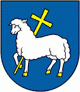 Obecný úrad 24,  082 33    Voľby prezidenta  Slovenskej  republiky  v roku 2024 Obec Krížovany oznamuje e- mailovú adresu pre doručenie oznámení o delegovaní člena a náhradníka do OVK a na doručenie žiadosti o vydanie hlasovacieho preukazu  voľby prezidenta Slovenskej  republiky v roku 2024Elektronická (e-mailová) adresa na doručovanie oznámení o delegovaní člena a náhradníka do OVK a na doručenie  žiadosti o vydanie hlasovacieho  preukazuobeckrizovany@gmail.com                                                                                        Cyril Harničár                                                                                          starosta obce 